RUBENS VAZ CAVALCANTEPorto Velho, 01 de março de 2018.PLANO DE ENSINOPLANO DE ENSINOPLANO DE ENSINOPLANO DE ENSINODISCIPLINA: Estudos da NarrativaDISCIPLINA: Estudos da NarrativaDISCIPLINA: Estudos da NarrativaCÓDIGO:CARGA HORÁRIA: 60CARGA HORÁRIA: 60CARGA HORÁRIA: 60CRÉDITOS: 03ANO/SEMESTRE: 2018-1ANO/SEMESTRE: 2018-1ANO/SEMESTRE: 2018-1ANO/SEMESTRE: 2018-1PROFESSOR(A): Rubens Vaz CavalcantePROFESSOR(A): Rubens Vaz CavalcantePROFESSOR(A): Rubens Vaz CavalcantePROFESSOR(A): Rubens Vaz CavalcanteEmail para contato:rvrubinho@gmail.comEmail para contato:rvrubinho@gmail.comEmail para contato:rvrubinho@gmail.comEmail para contato:rvrubinho@gmail.comEMENTAEMENTAEMENTAEMENTAEMENTAA origem da narrativa, seu percurso na história e o eixo evolutivo; a estrutura da narrativa; as formas de narrativas; a narrativa de ficção e seu diálogo com a história; narrativa e imaginário e as teorias que se preocupam com a narrativa.A origem da narrativa, seu percurso na história e o eixo evolutivo; a estrutura da narrativa; as formas de narrativas; a narrativa de ficção e seu diálogo com a história; narrativa e imaginário e as teorias que se preocupam com a narrativa.A origem da narrativa, seu percurso na história e o eixo evolutivo; a estrutura da narrativa; as formas de narrativas; a narrativa de ficção e seu diálogo com a história; narrativa e imaginário e as teorias que se preocupam com a narrativa.A origem da narrativa, seu percurso na história e o eixo evolutivo; a estrutura da narrativa; as formas de narrativas; a narrativa de ficção e seu diálogo com a história; narrativa e imaginário e as teorias que se preocupam com a narrativa.A origem da narrativa, seu percurso na história e o eixo evolutivo; a estrutura da narrativa; as formas de narrativas; a narrativa de ficção e seu diálogo com a história; narrativa e imaginário e as teorias que se preocupam com a narrativa.OBJETIVO GERALOBJETIVO GERALOBJETIVO GERALOBJETIVO GERALOBJETIVO GERALInstrumentalizar os discentes para estudos e abordagens aos textos literários em prosa.Instrumentalizar os discentes para estudos e abordagens aos textos literários em prosa.Instrumentalizar os discentes para estudos e abordagens aos textos literários em prosa.Instrumentalizar os discentes para estudos e abordagens aos textos literários em prosa.Instrumentalizar os discentes para estudos e abordagens aos textos literários em prosa.OBJETIVOS ESPECÍFICOSOBJETIVOS ESPECÍFICOSOBJETIVOS ESPECÍFICOSOBJETIVOS ESPECÍFICOSOBJETIVOS ESPECÍFICOSPercorrer a linha do tempo da narrativa;Entender a estrutura dos textos narrativos;Refletir sobre o diálogo da ficção com a história e com o imaginário; eTomar conhecimento das teorias que abordam as narrativas literárias.Percorrer a linha do tempo da narrativa;Entender a estrutura dos textos narrativos;Refletir sobre o diálogo da ficção com a história e com o imaginário; eTomar conhecimento das teorias que abordam as narrativas literárias.Percorrer a linha do tempo da narrativa;Entender a estrutura dos textos narrativos;Refletir sobre o diálogo da ficção com a história e com o imaginário; eTomar conhecimento das teorias que abordam as narrativas literárias.Percorrer a linha do tempo da narrativa;Entender a estrutura dos textos narrativos;Refletir sobre o diálogo da ficção com a história e com o imaginário; eTomar conhecimento das teorias que abordam as narrativas literárias.Percorrer a linha do tempo da narrativa;Entender a estrutura dos textos narrativos;Refletir sobre o diálogo da ficção com a história e com o imaginário; eTomar conhecimento das teorias que abordam as narrativas literárias.CONTEÚDO PROGRAMÁTICOCONTEÚDO PROGRAMÁTICOCONTEÚDO PROGRAMÁTICOCONTEÚDO PROGRAMÁTICOCONTEÚDO PROGRAMÁTICOHistória da narrativa e seus conceitos:As estruturas do texto narrativo;Ficção, imaginário e teorias afins;Análise interpretação e crítica da narrativa (aplicação em textos literários universais).História da narrativa e seus conceitos:As estruturas do texto narrativo;Ficção, imaginário e teorias afins;Análise interpretação e crítica da narrativa (aplicação em textos literários universais).História da narrativa e seus conceitos:As estruturas do texto narrativo;Ficção, imaginário e teorias afins;Análise interpretação e crítica da narrativa (aplicação em textos literários universais).História da narrativa e seus conceitos:As estruturas do texto narrativo;Ficção, imaginário e teorias afins;Análise interpretação e crítica da narrativa (aplicação em textos literários universais).História da narrativa e seus conceitos:As estruturas do texto narrativo;Ficção, imaginário e teorias afins;Análise interpretação e crítica da narrativa (aplicação em textos literários universais).SISTEMA DE AVALIAÇÃOSISTEMA DE AVALIAÇÃOSISTEMA DE AVALIAÇÃOSISTEMA DE AVALIAÇÃOSISTEMA DE AVALIAÇÃONorma: De acordo com a Resolução 251/CONSEPE, de 27 de novembro de 1997, que regulamenta o sistema de avaliação discente na UNIR, a avaliação deverá ser processual, cumulativa e contínua, prevalecendo os aspectos qualitativos sobre os quantitativos. Frequência: De acordo com o Art. 124 do Regimento Geral da UNIR, a frequência mínima para aprovação é de 75%. Avaliação contínua: O processo de avaliação envolve a presença e participação do mestrando em todas as aulas, o que exige o estudo prévio dos textos elencados bem como pesquisa que apoie a solução de eventuais dificuldades de compreensão. O mestrando será avaliado levando-se em consideração: apresentações orais e escritas nas aulas designadas; participação ativa nos seminários realizados pelos colegas; outras atividades solicitadas pelo docente.Critérios: A avaliação buscará os seguintes critérios, considerando as modalidades escrita e oral: domínio do tema; atualização na matéria; trabalho com as fontes; clareza na apresentação de informações, conceitos e questões; concisão e capacidade de síntese; capacidade de criar relações entre conceitos, textos e contextos; correção gramatical e fluência da linguagem; criatividade; engajamento nas aulas.Atividades: Seminários, roda de discussão, prova, elaboração de resenhas, artigos e ensaios, OBS: Plágios resultarão em anulação da nota, reprovação na disciplina e/ou penalidade no mestrado, conforme o caso.Norma: De acordo com a Resolução 251/CONSEPE, de 27 de novembro de 1997, que regulamenta o sistema de avaliação discente na UNIR, a avaliação deverá ser processual, cumulativa e contínua, prevalecendo os aspectos qualitativos sobre os quantitativos. Frequência: De acordo com o Art. 124 do Regimento Geral da UNIR, a frequência mínima para aprovação é de 75%. Avaliação contínua: O processo de avaliação envolve a presença e participação do mestrando em todas as aulas, o que exige o estudo prévio dos textos elencados bem como pesquisa que apoie a solução de eventuais dificuldades de compreensão. O mestrando será avaliado levando-se em consideração: apresentações orais e escritas nas aulas designadas; participação ativa nos seminários realizados pelos colegas; outras atividades solicitadas pelo docente.Critérios: A avaliação buscará os seguintes critérios, considerando as modalidades escrita e oral: domínio do tema; atualização na matéria; trabalho com as fontes; clareza na apresentação de informações, conceitos e questões; concisão e capacidade de síntese; capacidade de criar relações entre conceitos, textos e contextos; correção gramatical e fluência da linguagem; criatividade; engajamento nas aulas.Atividades: Seminários, roda de discussão, prova, elaboração de resenhas, artigos e ensaios, OBS: Plágios resultarão em anulação da nota, reprovação na disciplina e/ou penalidade no mestrado, conforme o caso.Norma: De acordo com a Resolução 251/CONSEPE, de 27 de novembro de 1997, que regulamenta o sistema de avaliação discente na UNIR, a avaliação deverá ser processual, cumulativa e contínua, prevalecendo os aspectos qualitativos sobre os quantitativos. Frequência: De acordo com o Art. 124 do Regimento Geral da UNIR, a frequência mínima para aprovação é de 75%. Avaliação contínua: O processo de avaliação envolve a presença e participação do mestrando em todas as aulas, o que exige o estudo prévio dos textos elencados bem como pesquisa que apoie a solução de eventuais dificuldades de compreensão. O mestrando será avaliado levando-se em consideração: apresentações orais e escritas nas aulas designadas; participação ativa nos seminários realizados pelos colegas; outras atividades solicitadas pelo docente.Critérios: A avaliação buscará os seguintes critérios, considerando as modalidades escrita e oral: domínio do tema; atualização na matéria; trabalho com as fontes; clareza na apresentação de informações, conceitos e questões; concisão e capacidade de síntese; capacidade de criar relações entre conceitos, textos e contextos; correção gramatical e fluência da linguagem; criatividade; engajamento nas aulas.Atividades: Seminários, roda de discussão, prova, elaboração de resenhas, artigos e ensaios, OBS: Plágios resultarão em anulação da nota, reprovação na disciplina e/ou penalidade no mestrado, conforme o caso.Norma: De acordo com a Resolução 251/CONSEPE, de 27 de novembro de 1997, que regulamenta o sistema de avaliação discente na UNIR, a avaliação deverá ser processual, cumulativa e contínua, prevalecendo os aspectos qualitativos sobre os quantitativos. Frequência: De acordo com o Art. 124 do Regimento Geral da UNIR, a frequência mínima para aprovação é de 75%. Avaliação contínua: O processo de avaliação envolve a presença e participação do mestrando em todas as aulas, o que exige o estudo prévio dos textos elencados bem como pesquisa que apoie a solução de eventuais dificuldades de compreensão. O mestrando será avaliado levando-se em consideração: apresentações orais e escritas nas aulas designadas; participação ativa nos seminários realizados pelos colegas; outras atividades solicitadas pelo docente.Critérios: A avaliação buscará os seguintes critérios, considerando as modalidades escrita e oral: domínio do tema; atualização na matéria; trabalho com as fontes; clareza na apresentação de informações, conceitos e questões; concisão e capacidade de síntese; capacidade de criar relações entre conceitos, textos e contextos; correção gramatical e fluência da linguagem; criatividade; engajamento nas aulas.Atividades: Seminários, roda de discussão, prova, elaboração de resenhas, artigos e ensaios, OBS: Plágios resultarão em anulação da nota, reprovação na disciplina e/ou penalidade no mestrado, conforme o caso.Norma: De acordo com a Resolução 251/CONSEPE, de 27 de novembro de 1997, que regulamenta o sistema de avaliação discente na UNIR, a avaliação deverá ser processual, cumulativa e contínua, prevalecendo os aspectos qualitativos sobre os quantitativos. Frequência: De acordo com o Art. 124 do Regimento Geral da UNIR, a frequência mínima para aprovação é de 75%. Avaliação contínua: O processo de avaliação envolve a presença e participação do mestrando em todas as aulas, o que exige o estudo prévio dos textos elencados bem como pesquisa que apoie a solução de eventuais dificuldades de compreensão. O mestrando será avaliado levando-se em consideração: apresentações orais e escritas nas aulas designadas; participação ativa nos seminários realizados pelos colegas; outras atividades solicitadas pelo docente.Critérios: A avaliação buscará os seguintes critérios, considerando as modalidades escrita e oral: domínio do tema; atualização na matéria; trabalho com as fontes; clareza na apresentação de informações, conceitos e questões; concisão e capacidade de síntese; capacidade de criar relações entre conceitos, textos e contextos; correção gramatical e fluência da linguagem; criatividade; engajamento nas aulas.Atividades: Seminários, roda de discussão, prova, elaboração de resenhas, artigos e ensaios, OBS: Plágios resultarão em anulação da nota, reprovação na disciplina e/ou penalidade no mestrado, conforme o caso.RECURSOS DIDÁTICOSRECURSOS DIDÁTICOSRECURSOS DIDÁTICOSRECURSOS DIDÁTICOSRECURSOS DIDÁTICOSAulas expositivas, seminários, rodas de discussão, leitura s coletivas, projeção de slides, filmes afins etc.Aulas expositivas, seminários, rodas de discussão, leitura s coletivas, projeção de slides, filmes afins etc.Aulas expositivas, seminários, rodas de discussão, leitura s coletivas, projeção de slides, filmes afins etc.Aulas expositivas, seminários, rodas de discussão, leitura s coletivas, projeção de slides, filmes afins etc.Aulas expositivas, seminários, rodas de discussão, leitura s coletivas, projeção de slides, filmes afins etc.BIBLIOGRAFIA BÁSICABIBLIOGRAFIA BÁSICABIBLIOGRAFIA BÁSICABIBLIOGRAFIA BÁSICABIBLIOGRAFIA BÁSICABENJAMIN, Walter. Magia e Técnica, arte e política: ensaio sobre Literatura e História da Cultura. São Paulo: Brasiliense (Obras Escolhidas) VI, 1994.CARNEIRO, Flávio. No país do presente: ficção brasileira no início do século XXI, Rio de Janeiro: Rocco, 2005JOBIM, José Luís (org.). Palavras da Crítica: tendências e conceitos no estudo da literatura, Editora Imago; Biblioteca nacional, 1992.PELLEGRINI, Tania.Despropósitos: estudos de ficção brasileira contemporânea. São Paulo: Annablume; Fapesp, 2008.REZENDE, Beatriz. Contemporâneos: expressões da literatura brasileira no século XXI. Rio de Janeiro: Casa da palavra; Biblioteca nacional, 2008.SANTIAGO, Silviano. Nas malhas das letras: ensaios. São Paulo: Companhia das letras, 1989.SCHOLLAMMER, Karl Erik, Ficção Brasileira Contemporânea, Rio de Janeiro: Civilização Brasileira, 2009.BENJAMIN, Walter. Magia e Técnica, arte e política: ensaio sobre Literatura e História da Cultura. São Paulo: Brasiliense (Obras Escolhidas) VI, 1994.CARNEIRO, Flávio. No país do presente: ficção brasileira no início do século XXI, Rio de Janeiro: Rocco, 2005JOBIM, José Luís (org.). Palavras da Crítica: tendências e conceitos no estudo da literatura, Editora Imago; Biblioteca nacional, 1992.PELLEGRINI, Tania.Despropósitos: estudos de ficção brasileira contemporânea. São Paulo: Annablume; Fapesp, 2008.REZENDE, Beatriz. Contemporâneos: expressões da literatura brasileira no século XXI. Rio de Janeiro: Casa da palavra; Biblioteca nacional, 2008.SANTIAGO, Silviano. Nas malhas das letras: ensaios. São Paulo: Companhia das letras, 1989.SCHOLLAMMER, Karl Erik, Ficção Brasileira Contemporânea, Rio de Janeiro: Civilização Brasileira, 2009.BENJAMIN, Walter. Magia e Técnica, arte e política: ensaio sobre Literatura e História da Cultura. São Paulo: Brasiliense (Obras Escolhidas) VI, 1994.CARNEIRO, Flávio. No país do presente: ficção brasileira no início do século XXI, Rio de Janeiro: Rocco, 2005JOBIM, José Luís (org.). Palavras da Crítica: tendências e conceitos no estudo da literatura, Editora Imago; Biblioteca nacional, 1992.PELLEGRINI, Tania.Despropósitos: estudos de ficção brasileira contemporânea. São Paulo: Annablume; Fapesp, 2008.REZENDE, Beatriz. Contemporâneos: expressões da literatura brasileira no século XXI. Rio de Janeiro: Casa da palavra; Biblioteca nacional, 2008.SANTIAGO, Silviano. Nas malhas das letras: ensaios. São Paulo: Companhia das letras, 1989.SCHOLLAMMER, Karl Erik, Ficção Brasileira Contemporânea, Rio de Janeiro: Civilização Brasileira, 2009.BENJAMIN, Walter. Magia e Técnica, arte e política: ensaio sobre Literatura e História da Cultura. São Paulo: Brasiliense (Obras Escolhidas) VI, 1994.CARNEIRO, Flávio. No país do presente: ficção brasileira no início do século XXI, Rio de Janeiro: Rocco, 2005JOBIM, José Luís (org.). Palavras da Crítica: tendências e conceitos no estudo da literatura, Editora Imago; Biblioteca nacional, 1992.PELLEGRINI, Tania.Despropósitos: estudos de ficção brasileira contemporânea. São Paulo: Annablume; Fapesp, 2008.REZENDE, Beatriz. Contemporâneos: expressões da literatura brasileira no século XXI. Rio de Janeiro: Casa da palavra; Biblioteca nacional, 2008.SANTIAGO, Silviano. Nas malhas das letras: ensaios. São Paulo: Companhia das letras, 1989.SCHOLLAMMER, Karl Erik, Ficção Brasileira Contemporânea, Rio de Janeiro: Civilização Brasileira, 2009.BENJAMIN, Walter. Magia e Técnica, arte e política: ensaio sobre Literatura e História da Cultura. São Paulo: Brasiliense (Obras Escolhidas) VI, 1994.CARNEIRO, Flávio. No país do presente: ficção brasileira no início do século XXI, Rio de Janeiro: Rocco, 2005JOBIM, José Luís (org.). Palavras da Crítica: tendências e conceitos no estudo da literatura, Editora Imago; Biblioteca nacional, 1992.PELLEGRINI, Tania.Despropósitos: estudos de ficção brasileira contemporânea. São Paulo: Annablume; Fapesp, 2008.REZENDE, Beatriz. Contemporâneos: expressões da literatura brasileira no século XXI. Rio de Janeiro: Casa da palavra; Biblioteca nacional, 2008.SANTIAGO, Silviano. Nas malhas das letras: ensaios. São Paulo: Companhia das letras, 1989.SCHOLLAMMER, Karl Erik, Ficção Brasileira Contemporânea, Rio de Janeiro: Civilização Brasileira, 2009.BIBLIOGRAFIA COMPLEMENTARBIBLIOGRAFIA COMPLEMENTARBIBLIOGRAFIA COMPLEMENTARBIBLIOGRAFIA COMPLEMENTARBIBLIOGRAFIA COMPLEMENTAREAGLETON, Terry. Teoria da literatura: uma introdução. 3. ed. Trad. Waltensir Dutra. São Paulo: Martins Fonte, 1977.FIORIN, José Luiz. As astúcias da enunciação – as categorias de pessoa, espaço e tempo. São Paulo: Àtica, 1996.FORSTER, E. M. Aspectos do Romance. Porto Alegre: Globo, 1969.FRYE, Northrop. Anatomia da Crítica: quatro ensaios. São Paulo:Edições Loyola, 2014GENETTE, G. Discurso da Narrativa. Lisboa: Vega, s.d.NUNES, Benedito. O Tempo na Narrativa. São Paulo: Ática, 1978.REIS, C & LOPES, C. Dicionário de teoria da narrativa. São Paulo: Ática, 1978.SCHOLES, R & KELLOGG, R. A natureza da narrativa. São Paulo: Mc Graw Hill, 1977.WELLER, René e WARREN, Austin. Teoria da Literatura. Publicações Europa – América, s.d.EAGLETON, Terry. Teoria da literatura: uma introdução. 3. ed. Trad. Waltensir Dutra. São Paulo: Martins Fonte, 1977.FIORIN, José Luiz. As astúcias da enunciação – as categorias de pessoa, espaço e tempo. São Paulo: Àtica, 1996.FORSTER, E. M. Aspectos do Romance. Porto Alegre: Globo, 1969.FRYE, Northrop. Anatomia da Crítica: quatro ensaios. São Paulo:Edições Loyola, 2014GENETTE, G. Discurso da Narrativa. Lisboa: Vega, s.d.NUNES, Benedito. O Tempo na Narrativa. São Paulo: Ática, 1978.REIS, C & LOPES, C. Dicionário de teoria da narrativa. São Paulo: Ática, 1978.SCHOLES, R & KELLOGG, R. A natureza da narrativa. São Paulo: Mc Graw Hill, 1977.WELLER, René e WARREN, Austin. Teoria da Literatura. Publicações Europa – América, s.d.EAGLETON, Terry. Teoria da literatura: uma introdução. 3. ed. Trad. Waltensir Dutra. São Paulo: Martins Fonte, 1977.FIORIN, José Luiz. As astúcias da enunciação – as categorias de pessoa, espaço e tempo. São Paulo: Àtica, 1996.FORSTER, E. M. Aspectos do Romance. Porto Alegre: Globo, 1969.FRYE, Northrop. Anatomia da Crítica: quatro ensaios. São Paulo:Edições Loyola, 2014GENETTE, G. Discurso da Narrativa. Lisboa: Vega, s.d.NUNES, Benedito. O Tempo na Narrativa. São Paulo: Ática, 1978.REIS, C & LOPES, C. Dicionário de teoria da narrativa. São Paulo: Ática, 1978.SCHOLES, R & KELLOGG, R. A natureza da narrativa. São Paulo: Mc Graw Hill, 1977.WELLER, René e WARREN, Austin. Teoria da Literatura. Publicações Europa – América, s.d.EAGLETON, Terry. Teoria da literatura: uma introdução. 3. ed. Trad. Waltensir Dutra. São Paulo: Martins Fonte, 1977.FIORIN, José Luiz. As astúcias da enunciação – as categorias de pessoa, espaço e tempo. São Paulo: Àtica, 1996.FORSTER, E. M. Aspectos do Romance. Porto Alegre: Globo, 1969.FRYE, Northrop. Anatomia da Crítica: quatro ensaios. São Paulo:Edições Loyola, 2014GENETTE, G. Discurso da Narrativa. Lisboa: Vega, s.d.NUNES, Benedito. O Tempo na Narrativa. São Paulo: Ática, 1978.REIS, C & LOPES, C. Dicionário de teoria da narrativa. São Paulo: Ática, 1978.SCHOLES, R & KELLOGG, R. A natureza da narrativa. São Paulo: Mc Graw Hill, 1977.WELLER, René e WARREN, Austin. Teoria da Literatura. Publicações Europa – América, s.d.EAGLETON, Terry. Teoria da literatura: uma introdução. 3. ed. Trad. Waltensir Dutra. São Paulo: Martins Fonte, 1977.FIORIN, José Luiz. As astúcias da enunciação – as categorias de pessoa, espaço e tempo. São Paulo: Àtica, 1996.FORSTER, E. M. Aspectos do Romance. Porto Alegre: Globo, 1969.FRYE, Northrop. Anatomia da Crítica: quatro ensaios. São Paulo:Edições Loyola, 2014GENETTE, G. Discurso da Narrativa. Lisboa: Vega, s.d.NUNES, Benedito. O Tempo na Narrativa. São Paulo: Ática, 1978.REIS, C & LOPES, C. Dicionário de teoria da narrativa. São Paulo: Ática, 1978.SCHOLES, R & KELLOGG, R. A natureza da narrativa. São Paulo: Mc Graw Hill, 1977.WELLER, René e WARREN, Austin. Teoria da Literatura. Publicações Europa – América, s.d.AULA NºDATATEMAS/TEXOSTEMAS/TEXOS0112/03Diálogos sobre teoria da narrativa, suas estruturas e como elas são veiculadaspelos manuais (Introdução à análise da narrativa, de Benjamim Abdala Junior, 1995.) As formas (gêneros), os conceitos (autor, narrador, narratário), as categorias (tempo, espaço, ambiente, foco, narrador, personagem).Diálogos sobre teoria da narrativa, suas estruturas e como elas são veiculadaspelos manuais (Introdução à análise da narrativa, de Benjamim Abdala Junior, 1995.) As formas (gêneros), os conceitos (autor, narrador, narratário), as categorias (tempo, espaço, ambiente, foco, narrador, personagem).02 19/03Abordagem ao texto O narrador, de Walter Benjamin, Retirado do livro Obras escolhidas: magia e técnica, arte política, 1994, via leitura prévia e reflexão crítica, em sala.https://pglel.files.wordpress.com/2016/01/o-narrador.pdfAbordagem ao texto O narrador, de Walter Benjamin, Retirado do livro Obras escolhidas: magia e técnica, arte política, 1994, via leitura prévia e reflexão crítica, em sala.https://pglel.files.wordpress.com/2016/01/o-narrador.pdf0326/03Abordagemao textoO narrador pós-moderno, de Silviano Santiago, retirado do livro Nas malhas da letra, 1989.Sua relação com o texto de Walter Benjamin. Via leitura prévia e reflexão crítica, em sala.Abordagemao textoO narrador pós-moderno, de Silviano Santiago, retirado do livro Nas malhas da letra, 1989.Sua relação com o texto de Walter Benjamin. Via leitura prévia e reflexão crítica, em sala.0402/04Confrontar contos de Nikolai Leskov e de Edilberto Coutinho, na perspectiva dos conceitos de narrador trazidos por Benjamin e Santiago.Confrontar contos de Nikolai Leskov e de Edilberto Coutinho, na perspectiva dos conceitos de narrador trazidos por Benjamin e Santiago.0509/04O texto Cânon, de Roberto Reis, do Livro Palavras da Crítica: tendências e conceitos no estudo da literatura, 1992, organizado por José Luís Jobim. Via leitura prévia e reflexão crítica, em sala.O texto Cânon, de Roberto Reis, do Livro Palavras da Crítica: tendências e conceitos no estudo da literatura, 1992, organizado por José Luís Jobim. Via leitura prévia e reflexão crítica, em sala.0616/04Texto Os caminhos da cidade, de Tania Pellegrini, retirado do livro Despropósitos: estudos de ficção brasileira contemporânea. Via leitura prévia e reflexão crítica, em sala.Texto Os caminhos da cidade, de Tania Pellegrini, retirado do livro Despropósitos: estudos de ficção brasileira contemporânea. Via leitura prévia e reflexão crítica, em sala.0723/04Apresentação oral dos resultados do confronto entre as narrativas de Nikolai d Edilberto Coutinho.Apresentação oral dos resultados do confronto entre as narrativas de Nikolai d Edilberto Coutinho.0830/04 Discussão sobre o texto Breve mapeamento das últimas gerações, de Karl Erik Schollammer, retirado do Livro Ficção Brasileira Contemporânea, 2009), via leitura prévia e reflexão crítica, em sala. Discussão sobre o texto Breve mapeamento das últimas gerações, de Karl Erik Schollammer, retirado do Livro Ficção Brasileira Contemporânea, 2009), via leitura prévia e reflexão crítica, em sala.0907/05Apresentação avaliativa de resenhas críticas individuais produzidas pela turma, sobre o livro de contos O cego e a bailarina e do romance Lorde, de autoria de João Gilberto Noll, e da novelajuvenil As pilhas fracas do tempo, de Leo Cunha,2003, 12 ed.Apresentação avaliativa de resenhas críticas individuais produzidas pela turma, sobre o livro de contos O cego e a bailarina e do romance Lorde, de autoria de João Gilberto Noll, e da novelajuvenil As pilhas fracas do tempo, de Leo Cunha,2003, 12 ed.1014/05Reflexões sobre o texto A literatura Brasileira na era da Multiplicidade, de Beatriz Rezende, retirado do livro Contemporâneos: expressões da literatura brasileira no século XXI, 2008,via leitura prévia e reflexão crítica, em sala.Reflexões sobre o texto A literatura Brasileira na era da Multiplicidade, de Beatriz Rezende, retirado do livro Contemporâneos: expressões da literatura brasileira no século XXI, 2008,via leitura prévia e reflexão crítica, em sala.1121/05Bate-papo sobre o texto Das Vanguardas ao pós-utópico: ficção brasileira do século XX, deFlávio Carneiro, retirado do livro No país do presente: ficção brasileira no início do século XXI, 2005, via leitura prévia e reflexão crítica, em sala.Bate-papo sobre o texto Das Vanguardas ao pós-utópico: ficção brasileira do século XX, deFlávio Carneiro, retirado do livro No país do presente: ficção brasileira no início do século XXI, 2005, via leitura prévia e reflexão crítica, em sala.1228/05Relato oral feito pelos alunos a respeito dos conhecimentos apreendidos no decorrer da disciplina. Autoavaliação.Relato oral feito pelos alunos a respeito dos conhecimentos apreendidos no decorrer da disciplina. Autoavaliação.1304/06Tertúlia sobre a aplicação dos instrumentos de análise, interpretação e crítica pelos mestrandos sobre seus objetos de pesquisa.Tertúlia sobre a aplicação dos instrumentos de análise, interpretação e crítica pelos mestrandos sobre seus objetos de pesquisa.1411/06Ajustes coletivos para a apresentação dos trabalhos no seminário final da disciplina.Ajustes coletivos para a apresentação dos trabalhos no seminário final da disciplina.1518/06Seminário de apresentação dos artigos ou ensaios elaborados pelos alunos acompanhados, ou não, por seus orientadores.Seminário de apresentação dos artigos ou ensaios elaborados pelos alunos acompanhados, ou não, por seus orientadores.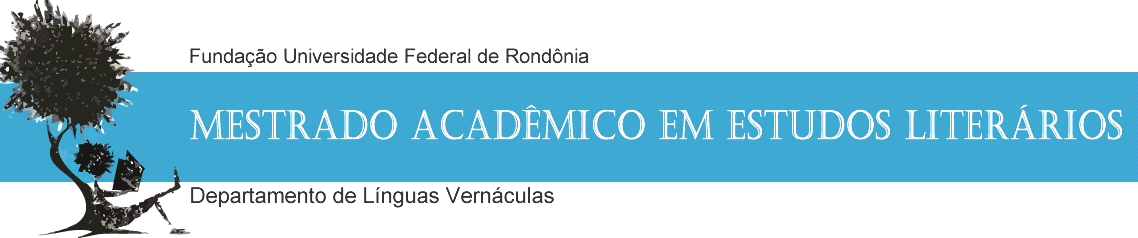 